Captura de pantalla de mi área personal de Moodle: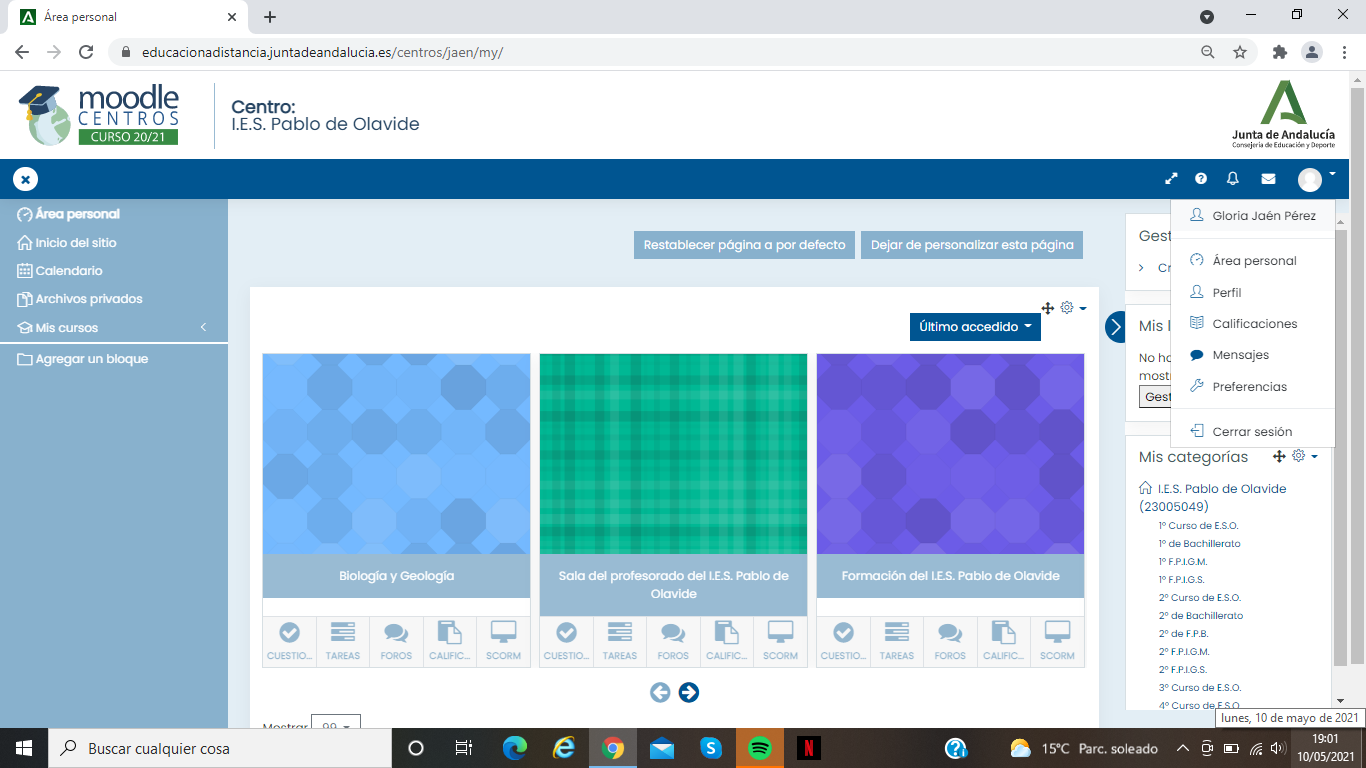 Creación de aulas: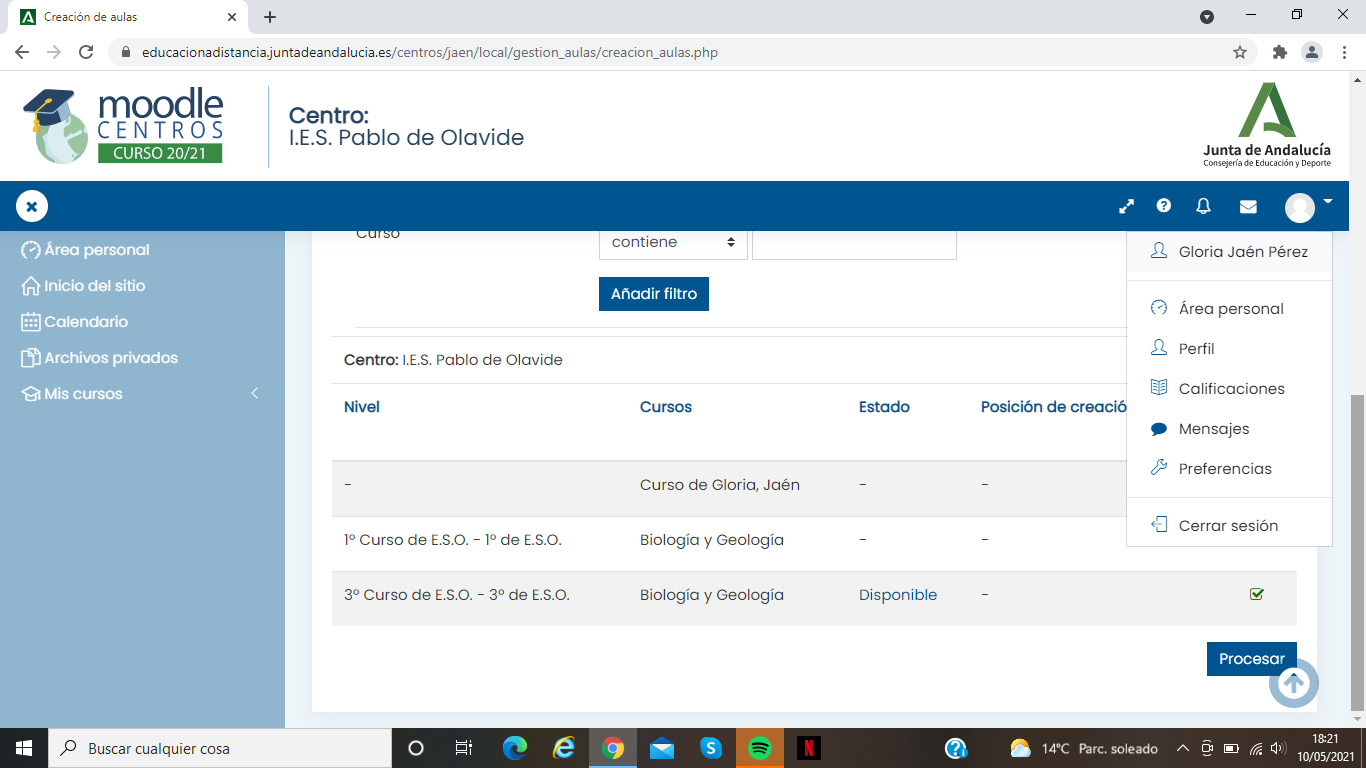 Configuración del curso y  hacerlo visible: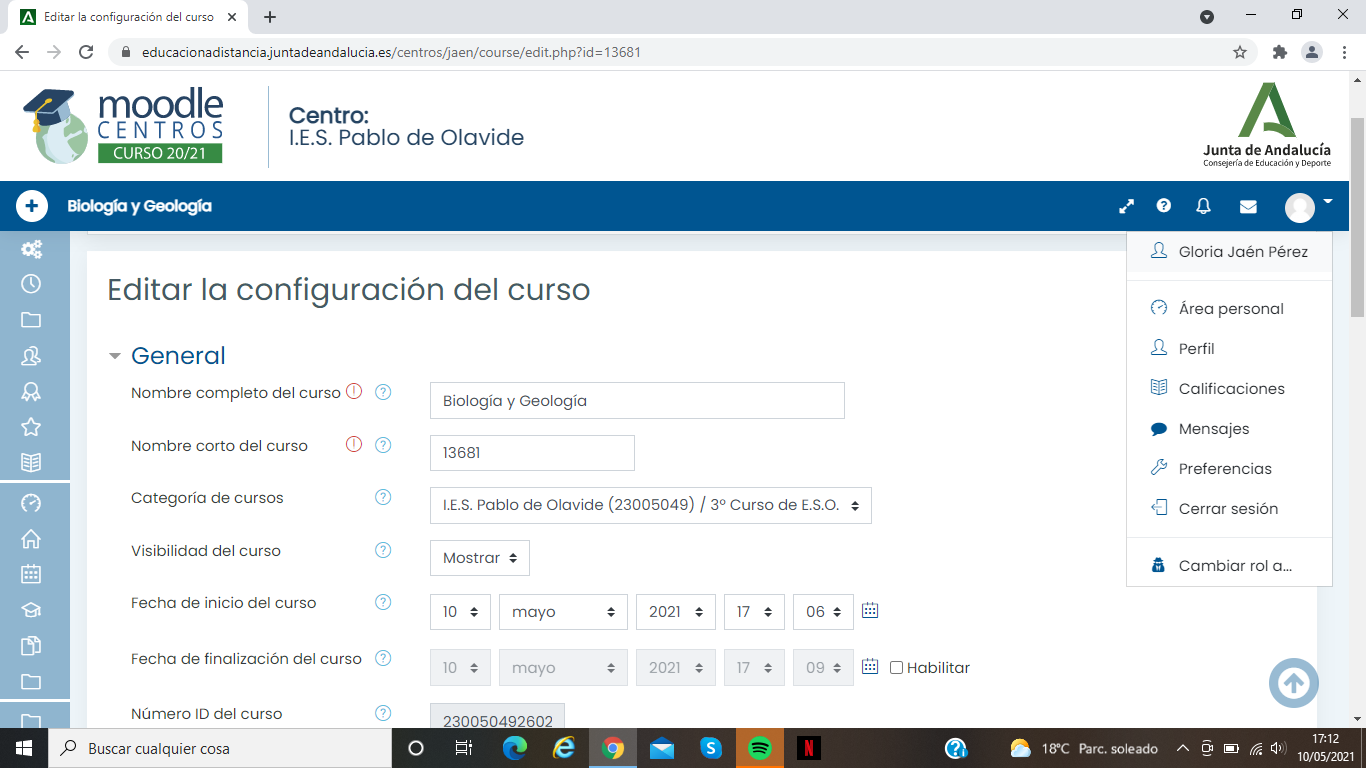 Crear sección: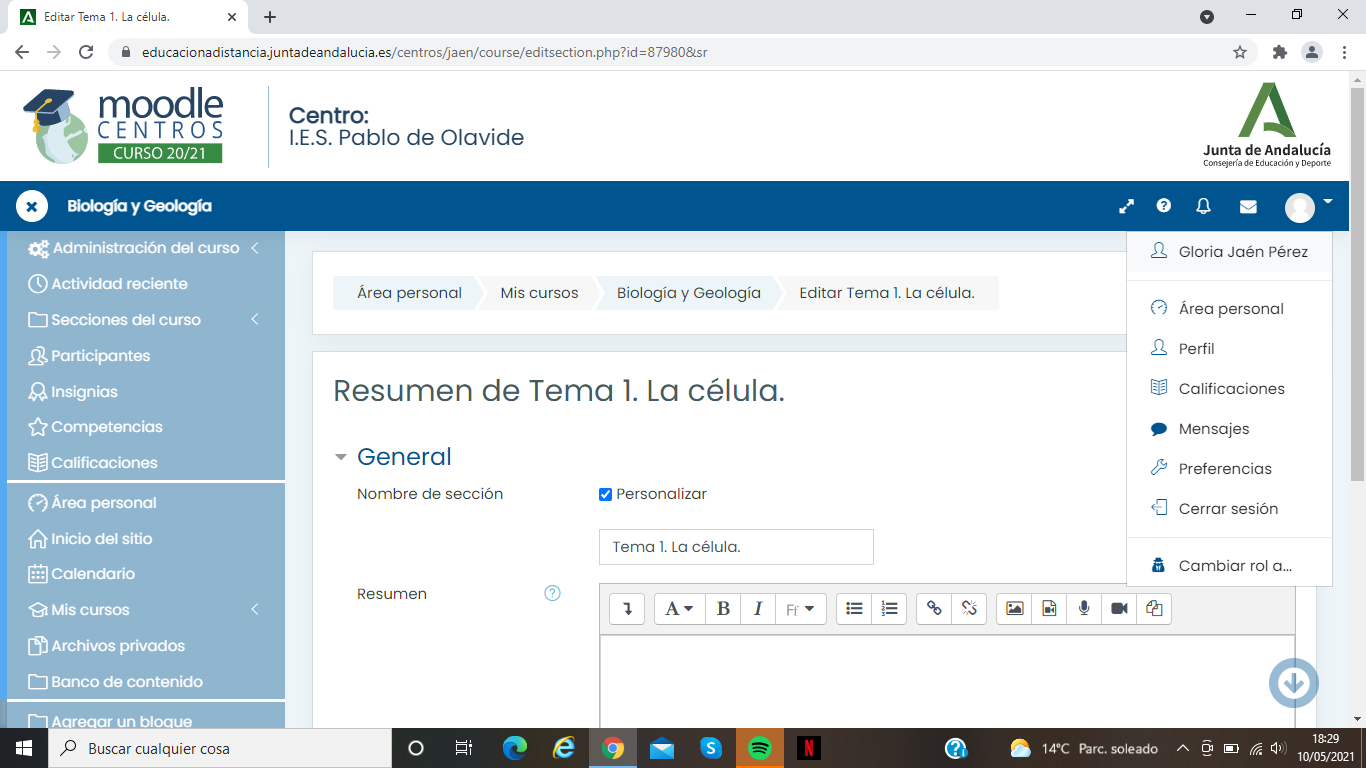 Creación de secciones distintas y etiquetas: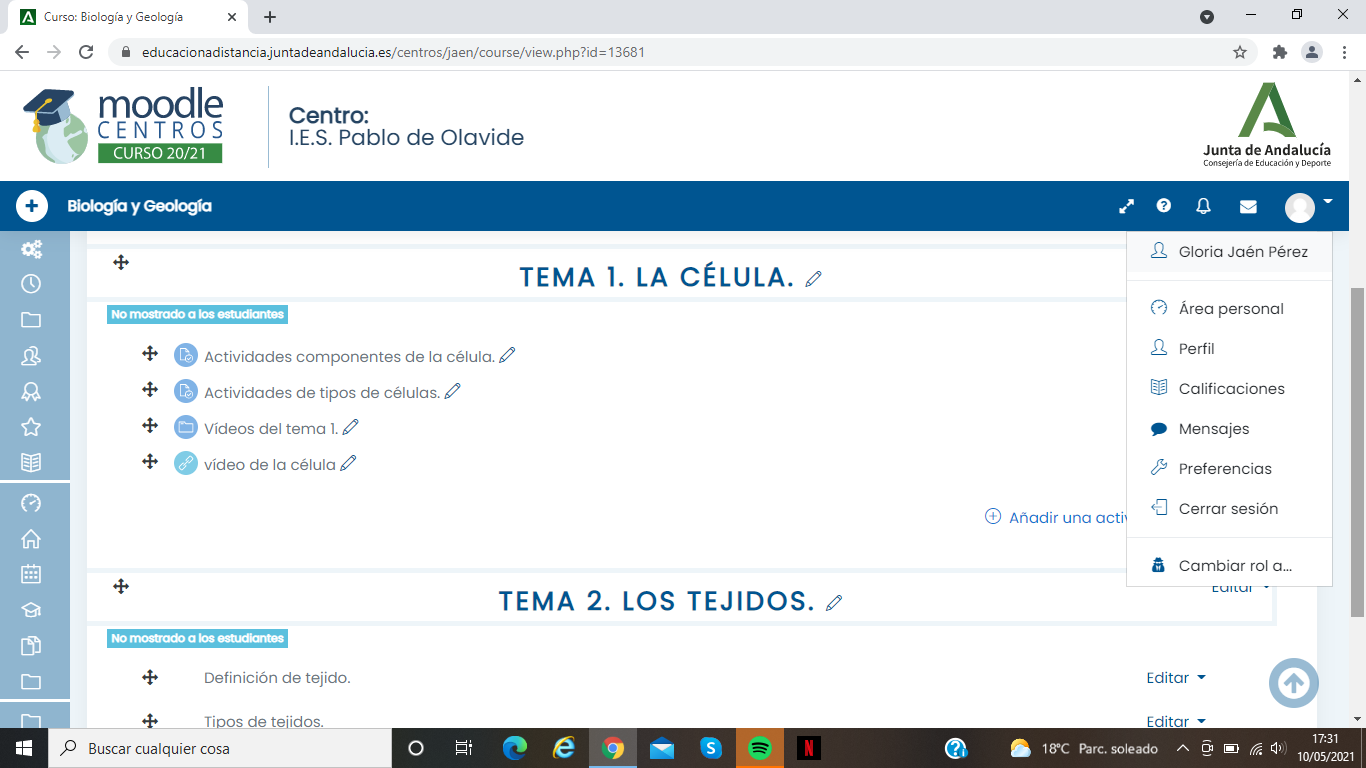 Creación de sala de videoconferencia con herramienta externa: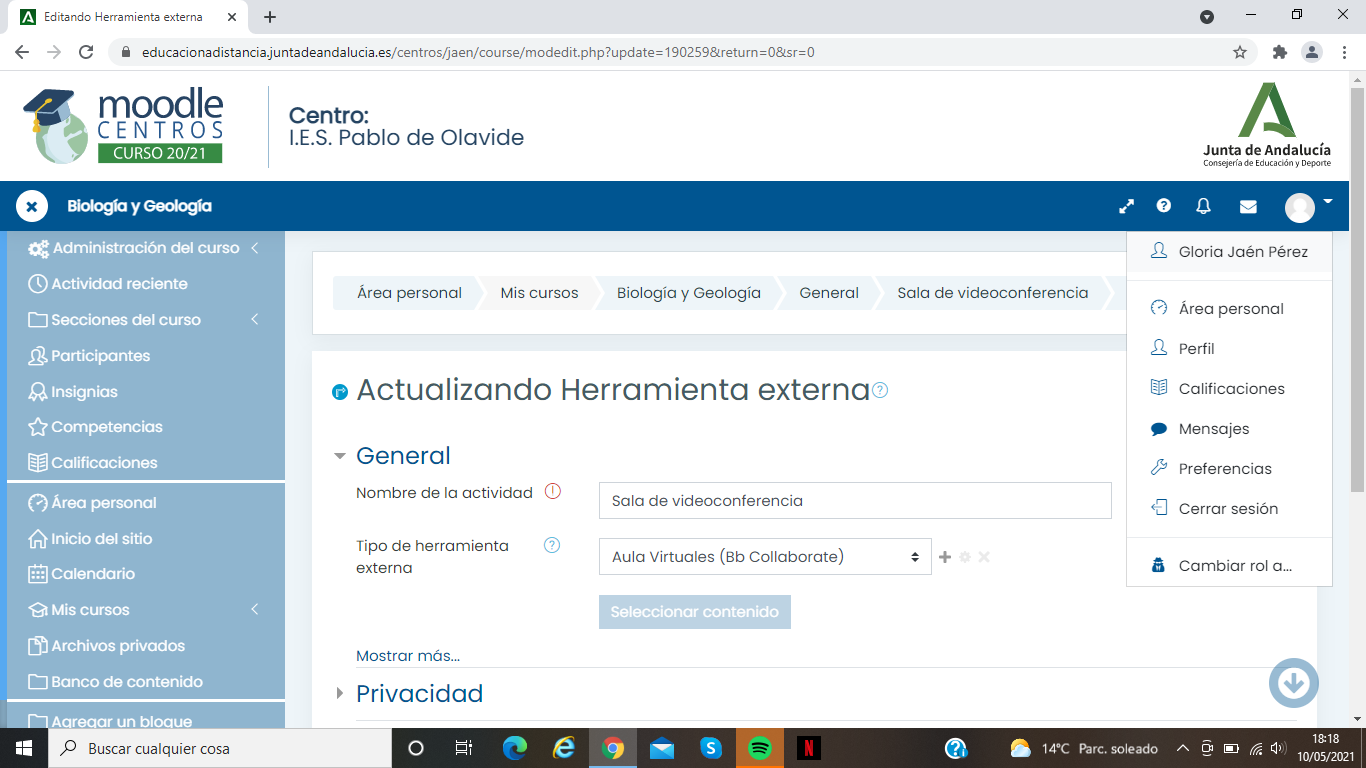 Creación de enlace de un vídeo (URL externo) de la sección tema 1: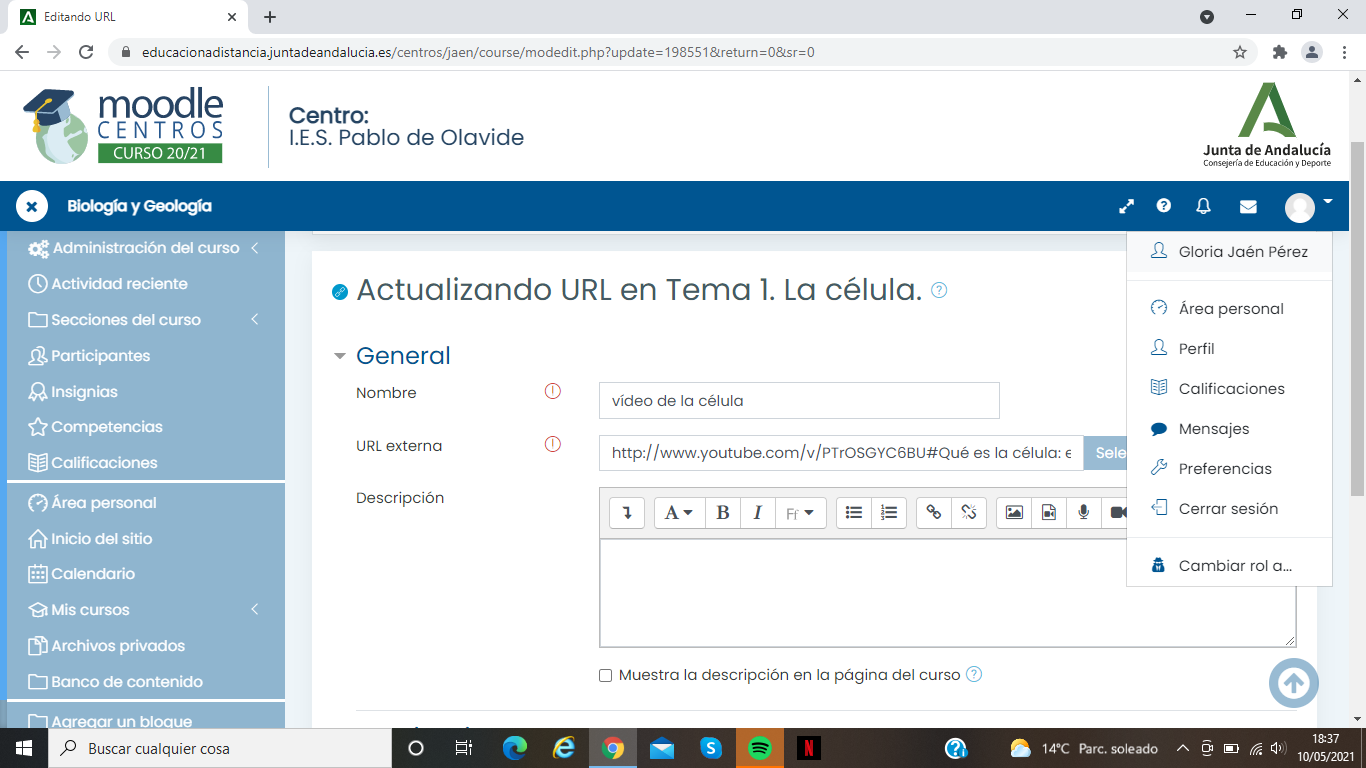 Creación de una carpeta dentro de una sección: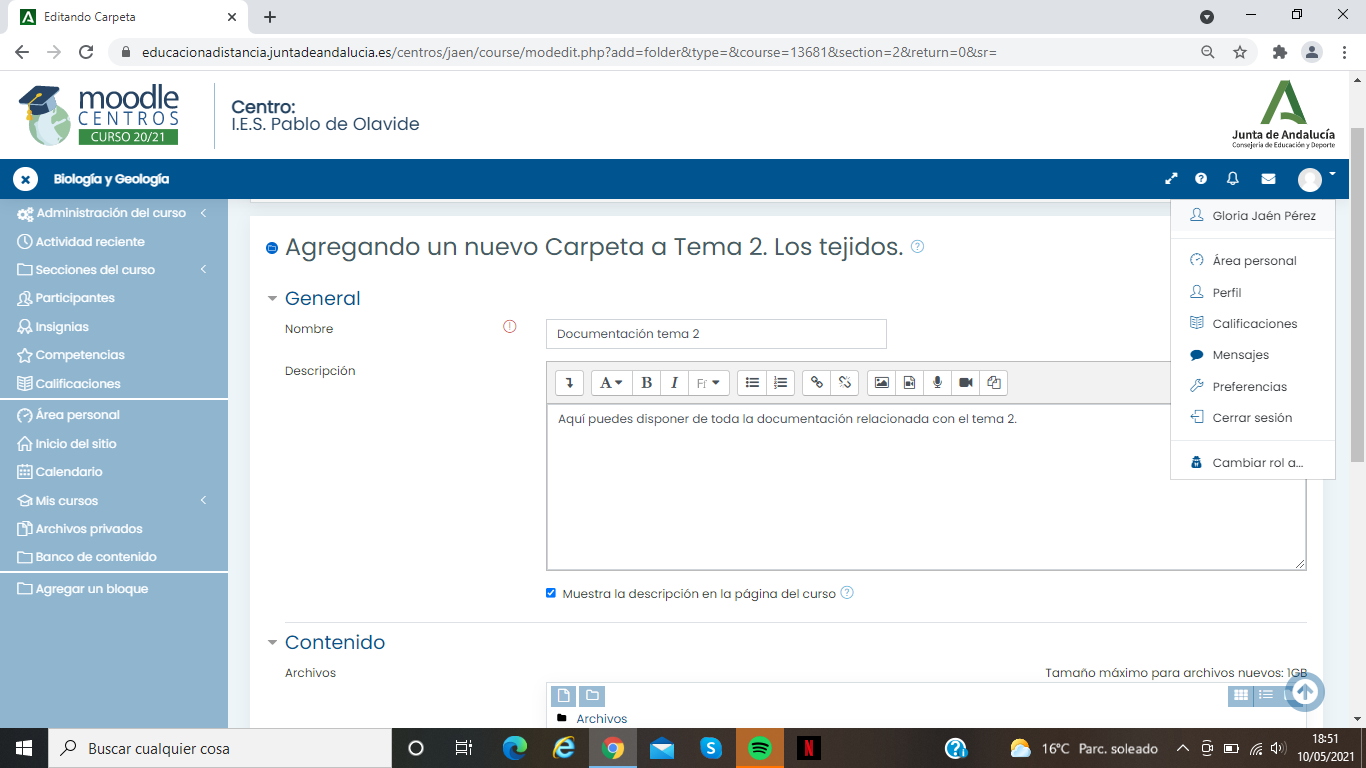 Creación de una página: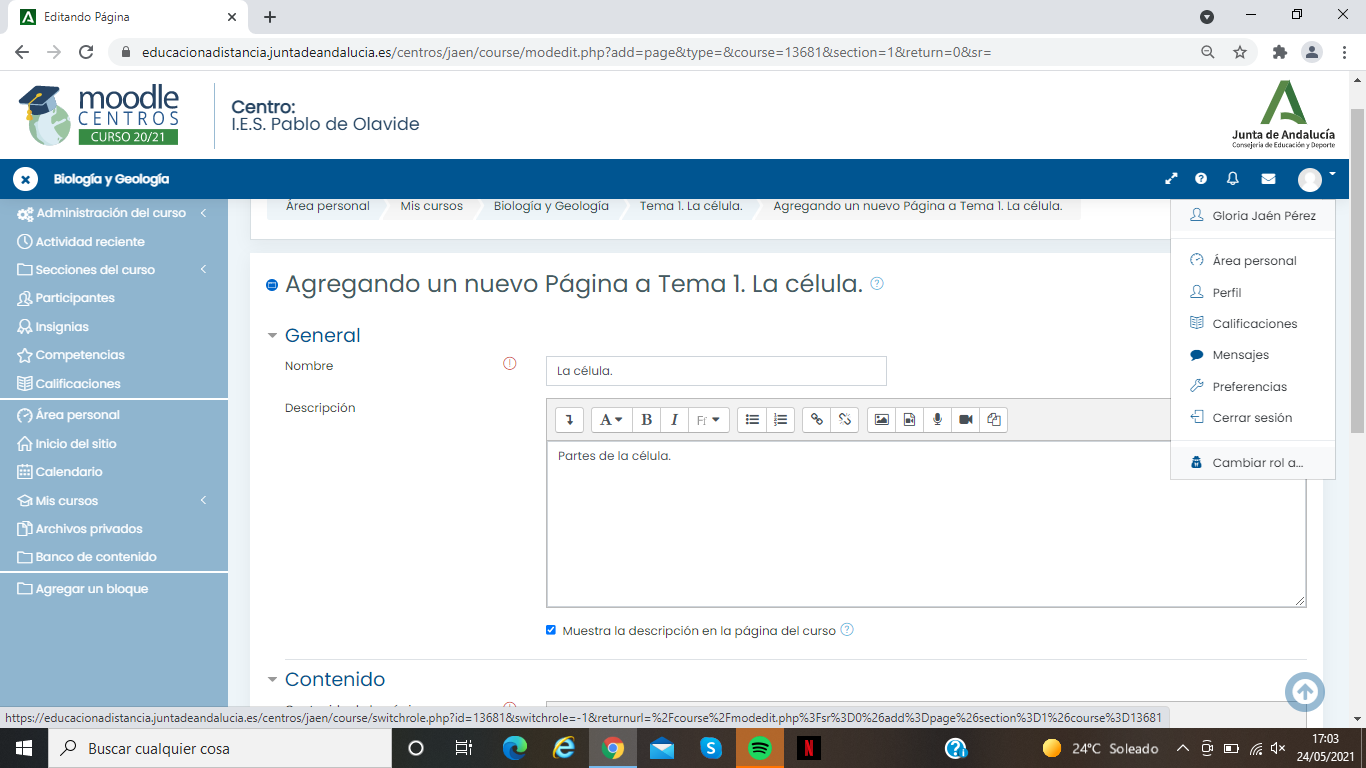 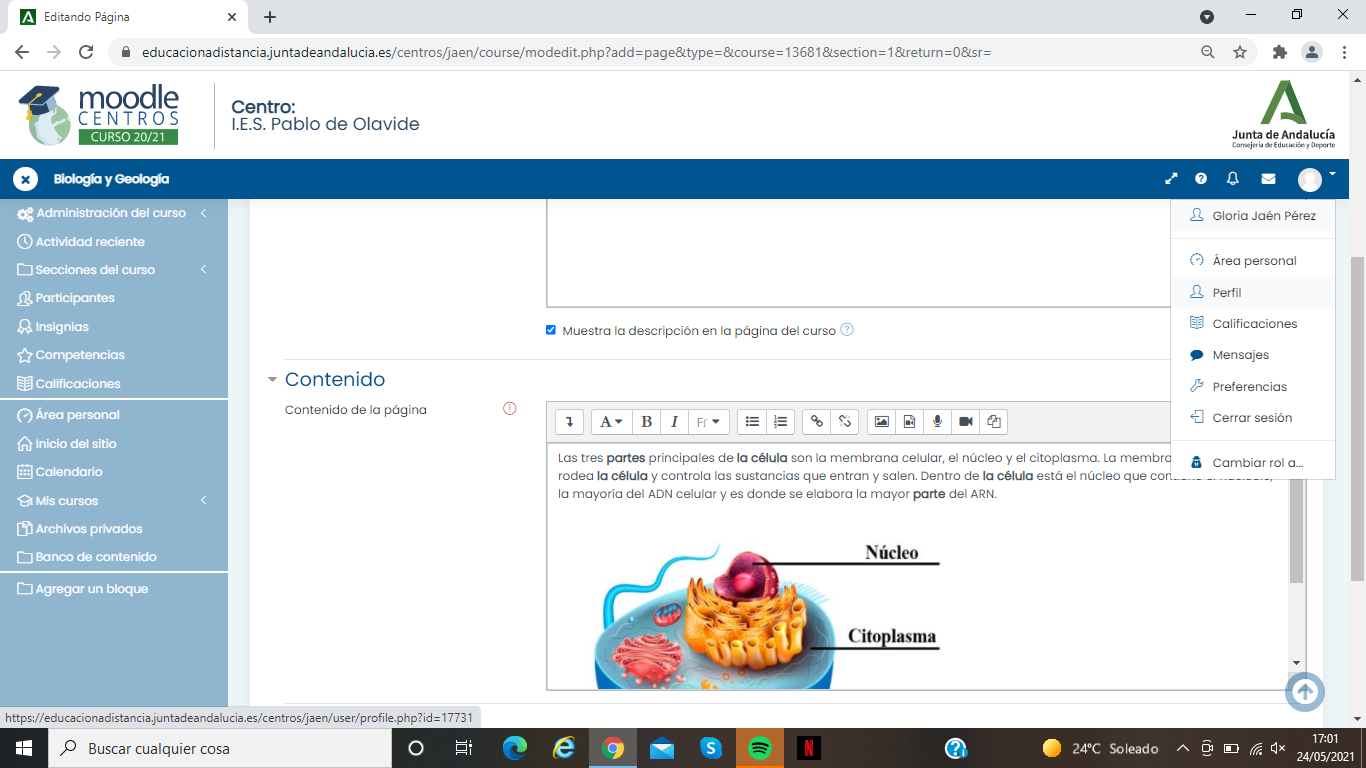 Creación de  capítulo de un libro: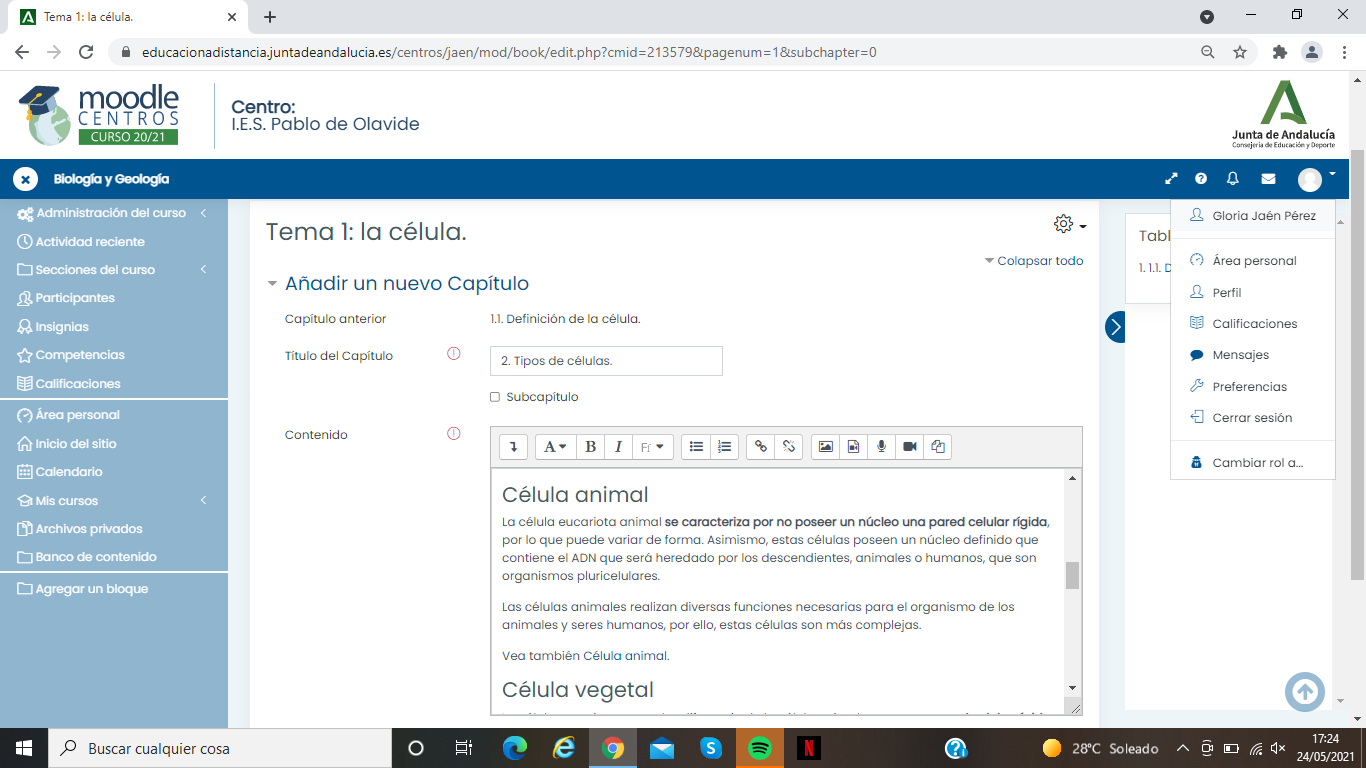 Creación de una tarea: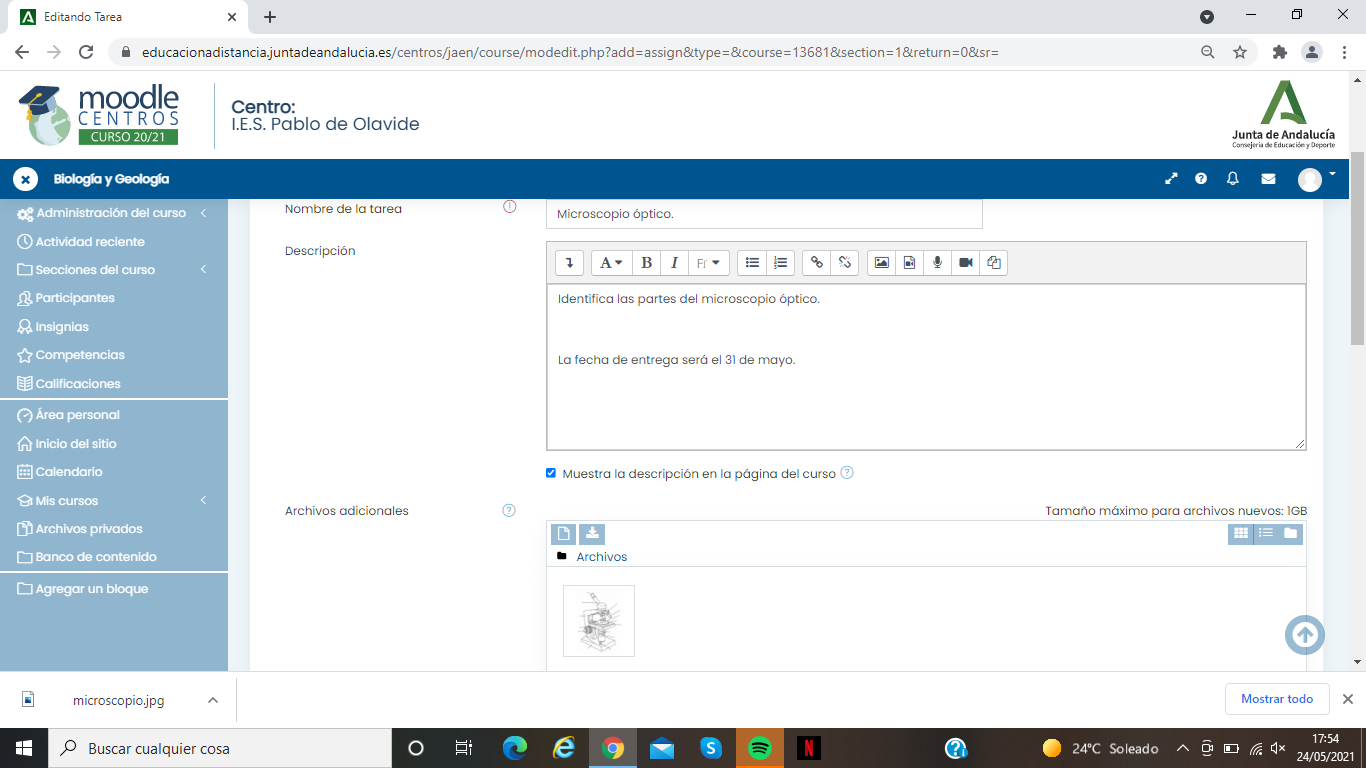 Etiquetas y subida de material: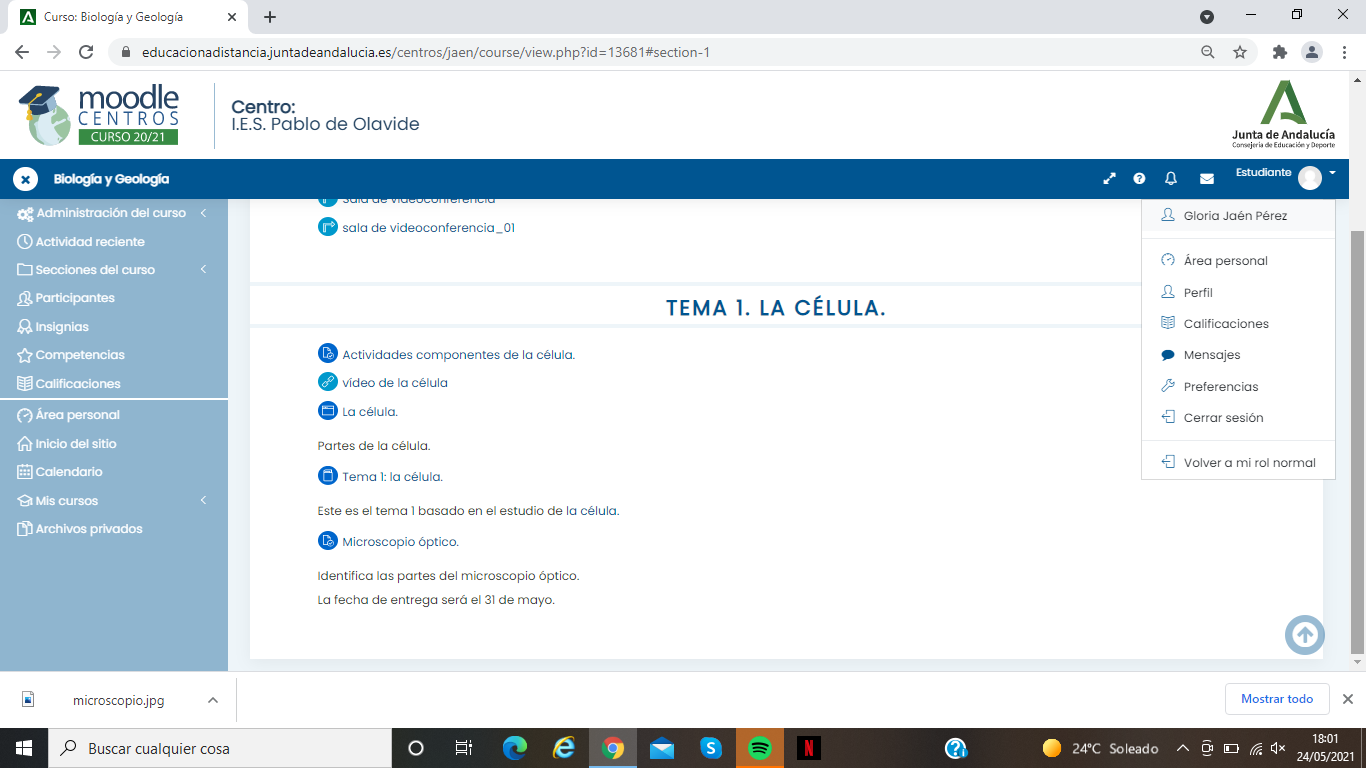 Calificación: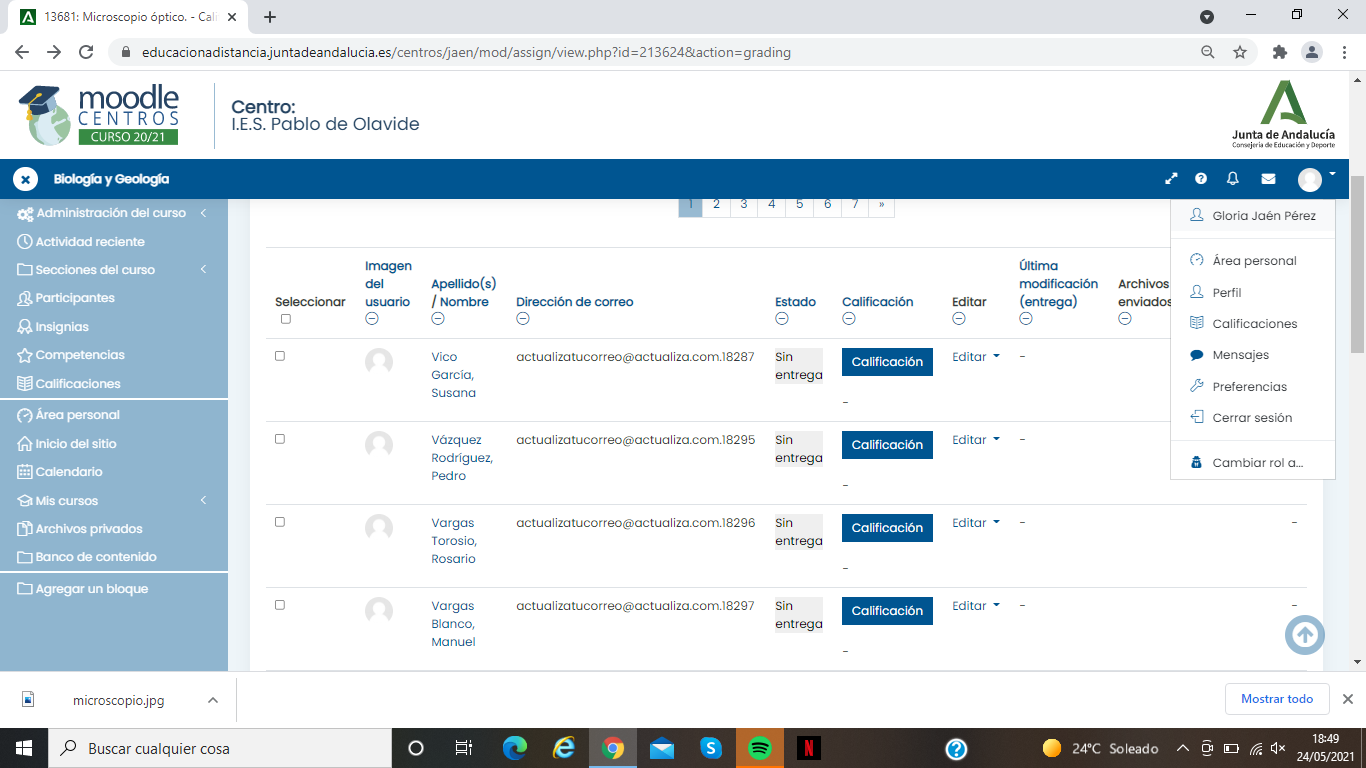 Calificación del examen: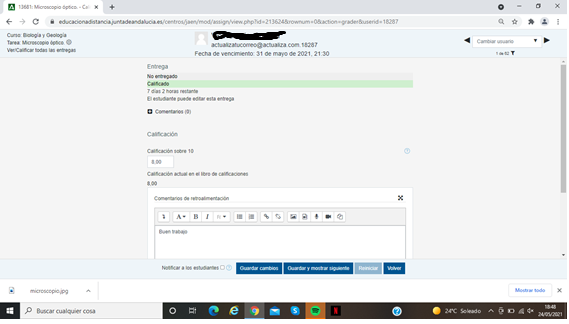 Creación de examen: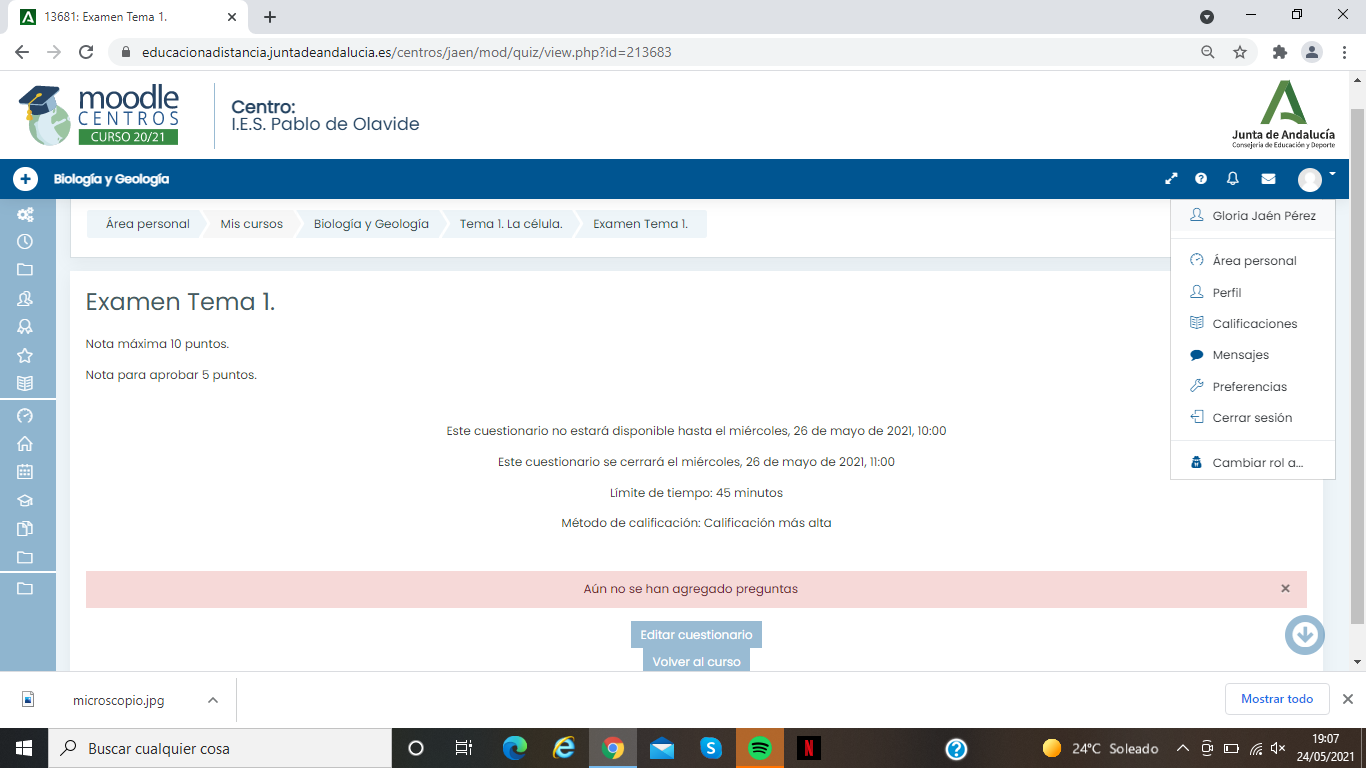 Realización de encuesta de actividad formativa: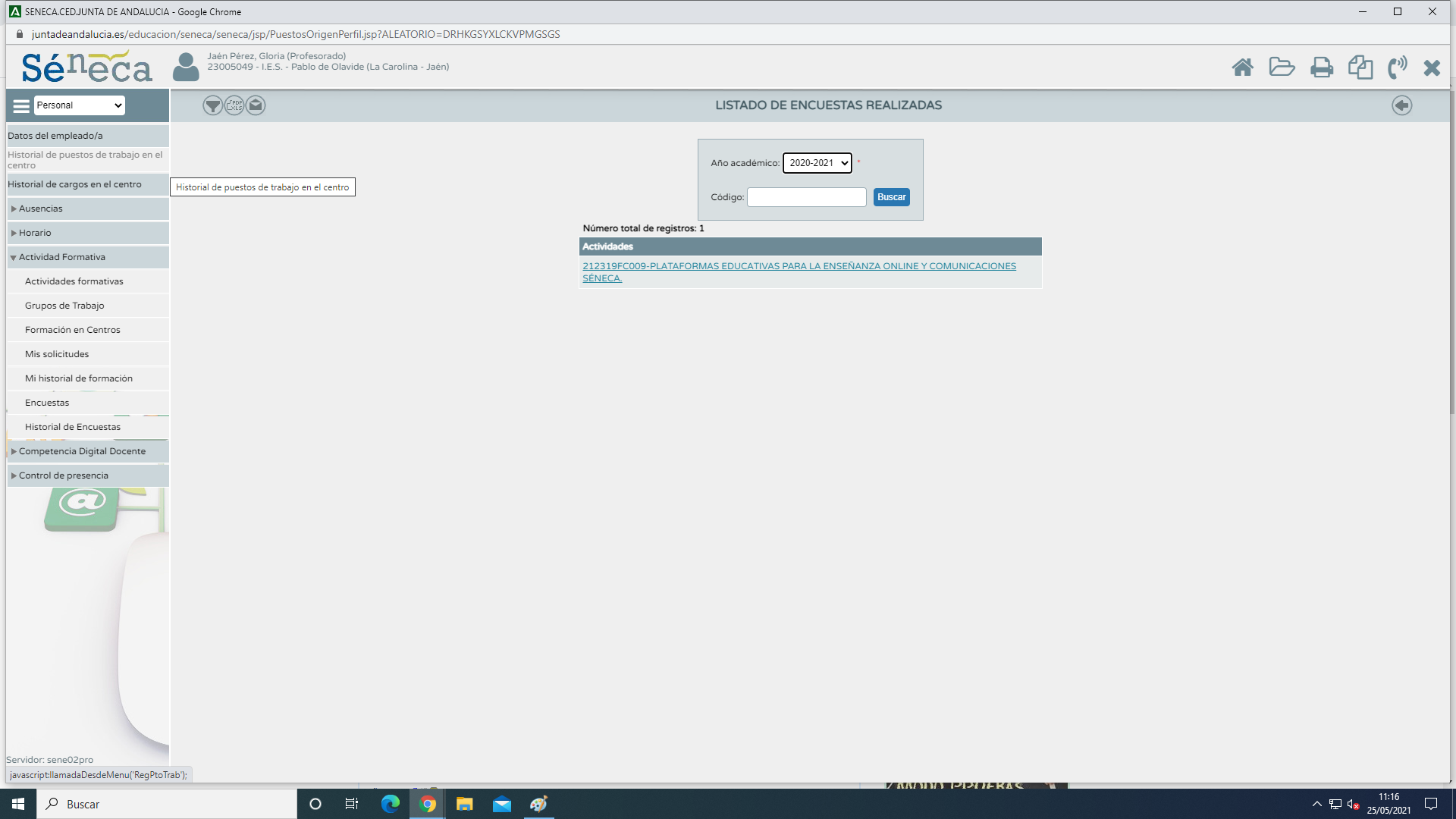 